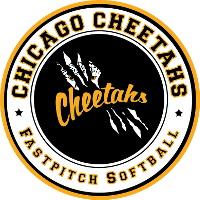 		Chicago Cheetahs 2017 Fall Round RobinWhere:	 McCullom Park 6801 Main Street, Downers Grove, IL 60515 & Other facilities in DG (if needed)When:		Sunday October 1st, 2017  Fee:		$295 per Round Robin Level:		 16U & 18U – Teams will be scheduled accordingly to try to ensure good competition.Details:	Games will be at the newly renovated McCullom Park Softball Complex and other facilities as needed.   3 games guaranteed. All Games will have a 1 hour 40 min finish the inning format with a 1 hour 50 min drop dead. Continuous batting and free substitution will be allowed. 
Insurance, roster and proof of age will be required at check -in.  E-mail confirmation will be sent when payment is received.  Schedule will be sent about 1 week prior to the start of the event.  	One game constitutes a tournament and no refunds will be given.Team Information:						Manager Information:Team Name: ___________________________		Name: ____________________________Address: ______________________________		Cell Phone: ________________________City: _________________________________		Alt Phone: _________________________State: _______	Zip: ________				E-Mail ____________________________Age Group (please circle)     16U        18U      Game Rules:PGF/NHSF Rules applyContinuous batting order and free substitution must be usedA courtesy runner may be used for the catcher and pitcher.  The runner must be the last player in the game to have made and out. (unless the last out is the pitcher or catcher) If no outs have been made in the inning then the last out from the previous inning will be used.No new inning will start after 1 hour and 40 minutes.  Drop dead at 1 hour and 50 minutes.  Games can end in a tie.Mercy Rule not in Effect the Object is to get  innings in.NO PROTESTS  - the ruling of the umpire is finalTournament Rules:Game time is Forfeit timeIn good Sportsmanship we ask there be NO cheering against opponentsMound Bacci (closest to the pitching rubber) will determine home teamOffensive behavior by coaches, players or spectators could lead to their ejections.  If this happens the responsible party or parties will be required to leave the fields of play as well as the Park District property.  Tournament directors will review the case and determine if the offender(s) will be allowed back on the Park District property for the remainder of the tournament.  Your team may forfeit games due to bad behavior.  Please act responsibly at all times and inform the spectators of the potential for ejection and forfeiture for offensive behavior.  Any spectator who enters the field of play will cause an immediate forfeiture of the game and tournament for their team.If there is a dispute over dugouts, a coin toss shall decide.  Any team playing back to back games has priority.Only managers may consult with umpires.  Managers shall declare themselves prior to the start of the game to the umpire.No tournament winner will be awardedPhone: Fred Gusel630-352-6197E-Mail:fredg4dgdolls@comcast.netMail entry:3928 ElmDowners Grove, Il 60515Please make check payable to: Chicago Cheetahs